Муниципальное бюджетное дошкольное общеобразовательное учреждение «Солгонский детский сад»Конспект индивидуального занятия Тема: «Постановка звука [С] и автоматизация его изолированно.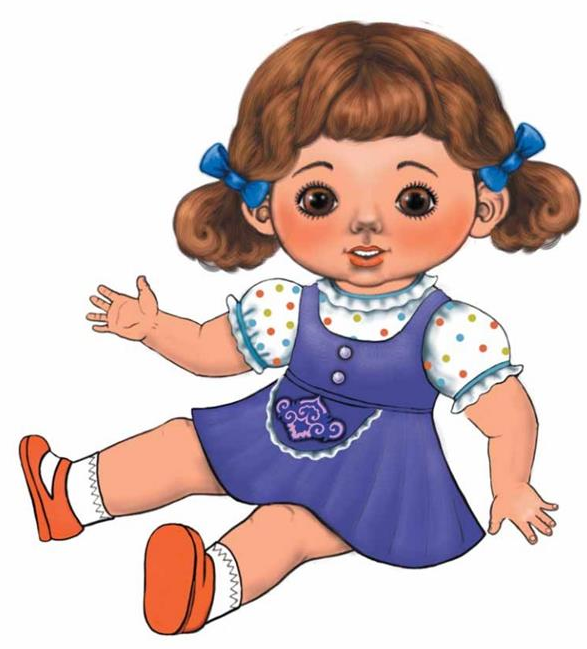 Разработала:Кузьмина Л.А.                                                                  учитель-логопед Цель: Формирование правильного произношения звука [С].Задачи: Коррекционно-образовательные: формировать знания о механизме организации звука и его акустических особенностях;Коррекционно-развивающие: развивать подвижность артикуляционного аппарата, мелкую моторику, фонематические процессы, формировать правильную воздушную струю;Коррекционно-воспитательные: воспитывать усидчивость и самоконтроль.Оборудование: игрушка кукла Саша, карточки (дорожки насоса, шины, ветерка), мнемокартинка – характеристика звука, пособие «Пальчиковые шаги» Е. И. Черновой, Е. Ю. Тимофеева.Ход занятия:Организационный момент.Логопед: Посмотри, кто к нам пришла сегодня на занятие! А зовут её Саша. Она хочет посмотреть, как ты занимаешься! Постановка целей занятия (объявление темы)Логопед: Но у неё случилась беда: пока она ехала на велосипеде, у неё спустилось колесо. Давай поможем кукле Саше? (Ответ ребенка)Логопед: Для этого нужно будет накачать насосом колесо. Но песенка насоса непростая: С – С – С. Сегодня мы будем учиться правильно произносить звук [С].Логопед: Хочешь научиться песенке насоса? (Ответ ребенка) Основная частьАнализ артикуляции по плану. Характеристика звука.Логопед: Послушай я тебе спою песенку насоса: с-с-с-с. Расскажи мне, когда я тебе её пела, как у меня были расположены: губы, зубы, язычок?Ребёнок рассказывает с опорой на символы по мнемокартинке.Ребенок: губы расположены в улыбке, зубы заборчиком, а язычок за нижними зубами.Логопед: А какой ветерок дует? Ребенок: холодный.Логопед: А голосок спит или звенит? Ребенок: спит.Логопед: Молодец! Ты всё правильно рассказал.Логопед: Для того чтобы песенка насоса пелась легко и красиво, нужно сделать упражнения для губ и язычка.Артикуляционная гимнастика.«Заборчик». Наши губки улыбнулись,Прямо к ушкам потянулись.Ты попробуй «И-и-и» скажи,Свой заборчик покажи.«Хоботок» («Трубочка»). В гости к нам пришел слоненок,Удивительный ребенок.На слоненка посмотри,Губки хоботком тяни.«Накажем непослушный язык». Язычок твой – озорник,Он не слушает тебя.Накажи его скорее:«Пя-пя, пя-пя, пя-пя-пя!»«Чистим зубы снаружи». Рот откройте, улыбнитесь,Свои зубки покажите,Чистим верхние и нижние,Ведь они у нас не лишние.Мягкой щеткою с утраЧистит зубки детвора.Будут зубки сильные,Белые, красивые!«Вкусное варенье». Губка верхняя в вареньеАх, неаккуратно ел.Вот облизывать придётсяБудто нету других дел.Каждый раз по  воскресеньямМы едим с тобой варенье.Верхнюю губу вареньемМы намажем, а потомЯзычком широким сразуМы варенье облизнем.«Киска сердится»«Загнать мяч в ворота». Постановка звука [С].Логопед: Умница. Вот теперь мы сможем помочь кукле Саше накачать колёса на самокате. Давай правильно поставим губы, зубы и язычок и вместе споём песенку насоса. Передний колесо накачаем вместе, а заднее ты сам. (Ребёнок по пальчиковой дорожке, проводит пальцем и поёт песенку насоса).Логопед: Молодец.Пальчиковая гимнастика Логопед:  А сейчас мы отдохнем и поиграем пальчиками.Упражнение «Ежики», «Жучки» (пос. «Пальчиковые шаги» Е. И. Черновой, Е. Ю. Тимофеева)Развитие фонематического слуха.Логопед: А теперь давай мы поиграем в игру «хлопни-топни». Как только услышишь звук [С], сразу лови его - хлопай в ладошки, а если нет звука топни:М-Ш-С-К-С-Н-Д-С-Р-Л-С-Т-Б-С-ХЛогопед:  Молодец.Логопед: Кукла Саша очень рада твоей помощи и предлагает нам покататься на велосипеде.  Автоматизация изолированного звука [С]. Закрепление правильного произношения.Логопед: Прокатимся быстро, с ветерком как свистит ветер на улице? (Ребёнок по пальчиковой дорожке, проводит пальцем и свистит ветерком).Ребенок:  С-с-с-с-с.Логопед: Как из шины выходит воздух, когда колесо спускает? (Ребёнок по пальчиковой дорожке, проводит пальцем и воспроизводит звук спускающей шины).Ребенок:  С-с-с-с-с.Логопед: Как накачивают шину насосом? (Ребёнок по пальчиковой дорожке, проводит пальцем и поёт песенку насоса).Ребенок:  С-с-с-с-с.Логопед: Давай помоем ручки, и включим кран с водой. Как течет водичка?(Ребёнок по пальчиковой дорожке, проводит пальцем и поёт песенку водички).Ребенок:  С-с-с-с-с.Рефлексия. Подведение итога. Логопед: Молодец. Какую песенку мы с тобой сегодня учились петь? Ребенок: Песенку насоса.Логопед: Кому мы помогли в беде? Как? (ответ ребенка)Логопед: Как мы показывали губы, зубы и язычок? (ответ ребенка)Логопед: Молодец! Ты очень хорошо занимался, старался.Логопед: Что тебе больше всего понравилось на занятии? (ответ ребенка)Домашнее задание.В тетради: Артикуляционная гимнастика весь комплекс.В альбоме: упражнение «Песенка насоса».